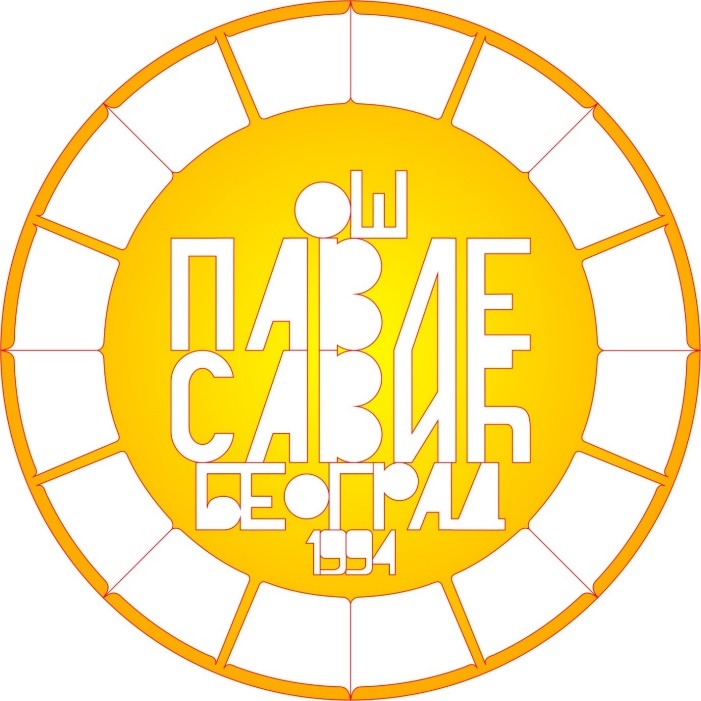 ПОЛУГОДИШЊИ ИЗВЕШТАЈ О РАДУ ДИРЕКТОРА ШКОЛЕ ШКОЛСКЕ 2020/2021. ГОДИНЕБеоград, фебруар 2021. године  УВОДУ току првог полугодишта школске 2020/2021. године обављао сам задатке у складу са Законом о основама система образовања и васпитања, Статутом школе, Годишњим планом рада школе, Развојним планом школе и другим документима од националног значаја.У току свог рада организовао сам активности тако да стратегија развоја школе буде усаглашена са циљевима образовања и васпитања:Пун интелектуални, емоционални, социјални, морални и физички развој сваког детета и ученика, у складу са његовим узрастом, развојним потребама и интересовањима; стицање квалитетних знања и вештина и формирање вредносних ставова;развој стваралачких способности, креативности;развој способности проналажења, анализирања, примене и саопштавања информација, уз вешто и ефикасно коришћење информационо-комуникационих технологија;оспособљавање за решавање проблема, повезивање и примену знања и вештина у даљем образовању, професионалном раду и свакодневном животу;развој мотивације за учење, оспособљавање за самостално учење, учење и образовање током целог живота;развој свести о себи, самоиницијативе, способности самовредновања и изражавања свог мишљења;оспособљавање за доношење ваљаних одлука о избору даљег образовања и занимања, сопственог развоја и будућег живота;развој кључних компетенција потребних за живот у савременом друштву;развој и практиковање здравих животних стилова, свести о важности сопственог здравља и безбедности, потребе неговања и развоја физичких способности;развој способности комуницирања, дијалога, осећања солидарности, квалитетне и ефикасне сарадње са другима и спoсобности за тимски рад и неговање другарства и пријатељства;развој и поштовање расне, националне, културне, језичке, верске, родне, полне и узрасне равноправности, толеранције и уважавање различитости.Почетак школске године је почео по измењеном плану рада, утврђеном посебном програму и траје у специфичним околносима.  Настава је организована на следећи начин:Млађи разреди – свакодневно су у школи али имају скраћене часове и подељени су у две групе (А и Б), које долазе на наставу пре и после подне у одређено време  Старији разреди – подељени су у две групе, А и Б, по азбучном реду, групе долазе на наставу наизменично, сваког другог дана, у припадајућој смени, преподневној или поподневнојИзмеђу одласка једне и доласка друге групе на наставу, учионице и школски простор се чисте и дезинфикују. Улазак у школу је строго контролисан и ограничен, поштовањем свих мера безбедности.Школски час траје 30 минута. У школи се редовно одвија настава свих предмета осим часова изборних предмета, они се реализују у оквиру Гугл учионица. Један број ученика похађа наставу на даљину, од почетка школске године, а неки ученици су повремено похађали наставу на даљину. У складу са препорукама, ученици су позивани на писмене провере и усмено одговарање у заказаним терминима и у посебно организованим просторијама, да би се обезбедила сигурност ученика. Ученици су се, у највећој мери, одазивали позивима наставника и провере знања протекле су у најбољем реду, углавном. Веома мали број ученика није се одазвао на позив наставника, чак ни након позивања родитеља. Примећено је да је ученицима требало времена да се навикну на другачији начин рада. Услед погоршања епидемиолошке ситуације одељења oд 5. До 8. разреда од 30.11.2020. године су прешли на онлајн наставу. Старији разреди су имали организовану наставу на даљину у оквиру предвиђеног распореда часова, користили одрђено времо у своје „Гугл – учионице“ и пратили наставу преко платформе „Гугл Мит“ и кроз постављене материјале или неки други облик комуникације са својим наставницима. На крају овог полугодишта сагледани су недостаци комбинованог модела наставе, скраћених часова и ослабљене комуникације наставника са појединим ученицима али и родитељима. Непосредна настава ипак је најбољи начин похађања а дате околности морале су да се превазилазе већим ангажманом наставника и управе школе. Утврђено је да је неопходно да наставници сарађују и чине уступке међусобно. Такође, разумевање ученика од стране наставника, флексибилност и стрпљење, неопходни су за квалитетну реализацију наставе у измењеним околностима. Сматрамо да је овај прериод протекао без већих проблема и да су без обзира на недостатке, сасвим остварени циљеви предвиђени школским планом и програмом, уз мање корекције.  РЕАЛИЗАЦИЈА ПРОГРАМА РАДА ДИРЕКТОРА
 	Све активности груписале су се, усмеравале, организовале и реализовале у одређене правце-послове:послове општег карактера, припремања и организовања васпитно-образовног рада школе у целини, сагледавање и увида у све видове потреба за једно добро функционисање школе, коордницацију рада постојећих кадрова и усклађивање са постојећим капацитетима и захтевима, планирању, програмирању, увиду, анализирању и извештавању;послове инструктивно-педагошког рада;остали посови предвиђени Годишњим планом рада школе, посебним програмима, непредвиђени послови који произилазе из потреба ученика, чланова колектива, родитеља, друштвене средине и свакодневних обавеза.IПослови општег карактераразматрана су и решавана материјално-финансијска питања урађена су решења о радним односима и структура четрдесеточасовног радарешавана су кадровска питања (ангажоване замене...)остваривање развојног плана установе учествовање у изради плана за самовредновањеплан активности инклузивног образовања  разрађен по учесницима и временуутврђене дестинације излета, екскурзија и наставе у природисагледана је општа припремљеност школе потписани су уговори за издавање простора, контролисана је њихова наплата и тиме обезбедила боље услове за рад школеорганизовање и вођење Савета родитеља и Школског одбораорганизација културних манифестација, обележавање значајних датума учествовање у раду директора општине и градапланирана је набавка потребних наставних средстава, учила...организација и рад школске библиотекекоординација у раду помоћника директора, рачуноводства, секретара, стручних сарадникаусклађивање ученичких рада и секцијарад школске кухиње (надгледање кетеринг службе)праћење рада продуженог боравкаучешће у избору и реализацији семинара и осталих облика стручног усавршавањасарадња са наставницима и стручном службом, рад на мотивацији, организацији и реализацији предстојећих такмичењасарадња са друшвеном средином: МУП, ДЗ Звездара, општина Звездара, град, црквом Св. Пантелејмон, спортским клубовима, удружењимаIIИнструктивно-педагошки рад:директор школе је припремао и водио седнице Наставничког већа, присуствовао седницама и анализирао рад одељенских и стручних већа, руководио радом Педагошког колегијумасарадња и рада у тимовима за школско развојно планирање, самовредновање, инклузивно образовање, тимом за безбедностсарадња са Стручном службом – предаја месечних планова наставника и њихова усклађеност са реализацијом наставепреглед педагошке документације и еДневникаинструктивни рад са учитељима продуженог боравка у циљу што рационалнијег коришћења и смањења оптерећења ученика увид у часове редовне наставе, угледне часовепраћење извођења допунске, додатне наставе, ваннаставних активности, часове одељенског старешине анализа реализованог фонда часова уз осврт на начин надокнаде часова припреме, организација и анализа успеха и дисциплине за прво полугодиштеиндивидуални и групни разговори и саветодавни рад са ученицима која су показала тешкоће у прилагођавању и агресивном и непримереном понашању као и у раду са децом која имају потешкоће у породицама, укључени родиељи, стручни сарадниципосебна пажња је посвећена укупној безбедности у школи увид, анализа и надзор свих видова васпитно-образовног рада наставника и стручних сарадникапланско посећивање часова, посета часовима наставника приправника који се припремају и полажу лиценцу. Након посећених часова урађена је педагошка анализа о свим аспектима часапраћење и вредновање квалитета наставе и ваннаставних активностиорганизација посете ученика различитим културним институцијама у сарадњи са задуженим наставницимаучешће у раду ђачког парламентаIIIПослови произашли из потреба ученика, наставника, родитеља	Сарадња породице и школе је најважнији сегмент. Могућности и облици рада су реализовани у зависности од проблема који се јављао и захтева који су дати. 	Кроз индивидуалне разговоре са родитељима и наставницима налазила су се најадекватнија решења. Својим наступом као диретор тежим да стварам пријатну климу за разговор, уз пуно поштовање личности родитеља, наставника и ученика.Током овог полугодишта начела су се и питања везана за помоћ социјално слабијим породицама ученика, обраћање пажње и рад са талентованим ученицима.	Одржани су састанци са родитељима или групом родитеља, чија деца слабо уче или имају проблеме у поштовању дисцплине и правила понашања у школи. Сарадња са Саветом родитеља је остварена у складу са законом (одржане су две седницe), због епидемиолошке ситуације једна седница одржана је онлајн. Изузетна сарадња са школским одбором и подршка свим акцијама у школи омогућила је да се настава школске 2020/21 године успешно реализује, а бројне активности спроведу најбоље могуће. Школски одбор се бавио свим темама из свог делокруга. Директор школе извештавао је чланове одбора о свим активностима у школи, а у складу са Законом припремао документе и материјале за одлуке у надлежности школског одбора.	У циљу подизања квалитета рада одељенских заједница радило се на развијању јачања осећања другарства и припадности групи.	Континуирано се посвећивала пажња надареним ученицима, који су освајали награде на такмичењима и на тај начин доприносили подизању угледа школе. У вези са тим мотивисати ученике да и ове школске године изађу на такмичења, наравно ако то дозволи епидемиолошка ситуација.Обављени радови и набавке у току школске 2020/21. годинеКада сам почео да радим као директор у нашој школи, обавезао сам се да ћу константно радити на побољшању услова у школи па макар то било мало по мало. Што нам школа буде лепша и сви њени сегменти квалитетнији, колектив ће бити продуктивнији и задовољнији, нашим ученицима ће бити пријатније и лепше у нашим учионицама – успешније ће учити и напредовати. Они то већ потврђују нагарадама са разних такмичења. обезбеђена рачунарска опрема (лаптопови, пројектори, рутери за интернет...)уведена је АМРЕС мрежакњиге за награђивање ученика додељене за Светог Савупотребне количине потрошног материјала за образовање, одржавање хигијене, материјала за одржавање уређаја и зграденабавка осталих наставних средставаученички и остали простор у и изван школе је припремљен за почетак нове школске годинеобезбеђени су пакетићи за децу запослених холови школе су украшени бројним саксијама са цвећемопремљене учионице школским намештајем спроведен је поступак за израду плана заштите од пожараопремљена је канцеларија рачуноводства окречена је и сређена мала фискултурна салауређене и опремљене учионице, канцеларије завесамаокречена и сређена зборница (уграђена огледала, купљен ТВ)реновирана фискултрна салауређено двориште, делимично офарбана ограда, бетонирана стазау свечаној сали постављене су завесе, купљено је 150 столицауређена је справарница ЗАКЉУЧАКОстварена је адекватна организација образовно-васпитног рада.Ускладили смо  и усмерили реализацију свих активности у школи.И  даље настојати да њени задаци буду усмерени ка остваривању што квалитетније редовне наставе, допунске и  додатне, рад одељенских заједница, стручно усавршавање свих запослених, организација и реализација свих такмичења, уређивању школског простора и услова за рад...У раду са ученицима наставиће се уважавање дечјих потреба, интересовања, индивидуални приступ ученику, где свако дете напредује према свом темпу развоја и према својим могућностима.Подстичемо радозналост, одговорност и мотивацију разноврсним активностима и садржајима у школи, спречавамо вербалну и физичку агресију и на тај начин чувамо безбедност ученика, смањујемо изостајање и повећавамо редовност ученика.У обеавезама и задацима жеља и циљ школе је да маскимално испуњава све што је чини добром за децу и окружење, да безбедно и слободно сарађујемо са другима и пратимо потребе будућности.Заједничким снагама ствараћемо атмосферу која изазива пријатност када се пређе праг школе. У школи је креирана атмосфера у којој су школски планови усмерени на стварање пријатне и подстицајне атмосфере, у којој се уз међусобно поштовање, уважавање и поштовање школских правила развијају најважније компетенције ученика потребне за развој и остварење сваког појединца. Компетенције се односе на комбинацију вештина, знања, ставова, вредности и укључују способност учења. Директор школе је усмеравао школске активности и утицао на обезбеђивање сагласности код свих актера у образовању, за креирање планова и пројеката у школи у складу са захтевима педагогије. Сваким даном можемо нашу школу да учинимо лепшим местом за стварање и учење. Потребно је само да наставимо да радимо као и до сад – вредни и уједињени у идеји да наша школа буде што лепша и што успешнија. Београд, фебруар 2021. године 					   Директор школе									            Милан Крстић